WNIOSEK O DOFINANSOWANIE PROJEKTU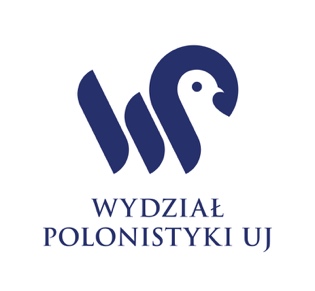 ZE ŚRODKÓW INICJATYWY DOSKONAŁOŚCI UJ (IDUJ)2022WNIOSKUJĄCY:PROPONOWANA KWOTA DOFINANSOWANIA:KRÓTKI OPIS PROJEKTU:PLANOWANE PRZEDSIĘWZIĘCIA:PLANOWANE EFEKTY (PUBLIKACJE, WNIOSKI GRANTOWE, ITP.):JEDNOSTKI I OSOBY WSPÓŁPRACUJĄCE:ZGODNOŚĆ Z ZASADAMI DZIAŁANIA PRZYJĘTYMI W PROJEKCIE IDUJ (proszę zaznaczyć przynajmniej dwie z wymienionych poniżej): ZGODNOŚĆ Z PRIORYTETAMI OBSZARU HERITAGE:(proszę zaznaczyć, jeśli występuje)InternacjonalizacjainterdyscyplinarnośćInnowacyjnośćIntegralnośćHumanistyka wobec wyzwań zmian środowiskowych, cywilizacyjnych i technologicznychJęzykowe uwarunkowania procesów powstawania i zmiany dziedzictwaGlobalne i lokalne procesy historyczneInterdyscyplinarne studia nad Polską w perspektywie lokalnej, regionalnej i globalnejInwentaryzowanie, archiwizowanie i ochrona dóbr kultury oraz zarządzanie dziedzictwemKrytyczne badania nad dziedzictwem i różnorodnością